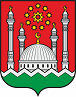 АДМИНИСТРАЦИЯ ШАЛИНСКОГО МУНИЦИПАЛЬНОГО РАЙОНА ЧЕЧЕНСКОЙ РЕСПУБЛИКИ(АДМИНИСТРАЦИЯ ШАЛИНСКОГО МУНИЦИПАЛЬНОГО РАЙОНА)НОХЧИЙН РЕСПУБЛИКАНШЕЛАН МУНИЦИПАЛЬНИ КIОШТАН АДМИНИСТРАЦИ(ШЕЛАН МУНИЦИПАЛЬНИ КIОШТАН АДМИНИСТРАЦИ)ПОСТАНОВЛЕНИЕг. ШалиОб утверждении графика личногоприема граждан в администрации Шалинского муниципального районаЧеченской Республики на 2021 год	Руководствуясь Федеральным законом Российской Федерации от 2 мая 2006 года № 59-ФЗ «О порядке рассмотрения обращений граждан Российской Федерации», законом Чеченской Республики от 7 июля 2006 года № 12-рз «О порядке рассмотрения обращений граждан в Чеченской Республики»:    П О С Т А Н О В Л Я Е Т:	1. Утвердить прилагаемый график личного приема граждан в администрации Шалинского муниципального района Чеченской Республики на 2021 год.	2. Опубликовать настоящее постановление на официальном сайте администрации Шалинского муниципального района Чеченской Республики в информационно-телекомуникационной сети «Интернет».	3. Контроль за исполнением данного постановления оставляю за собой.	4. Настоящее постановление вступает в силу со дня его опубликования.  Глава администрации                                                                    Т-А.В. ИбрагимовПроект вноситначальник отдела делопроизводстваи архива                                                                                     Я.И. ДжамалдиноваПроект визируетзаместитель главы администрации                                              Я.А. БисултановПроект согласовываетНачальник отдела правового обеспечения	       И.А. Гакаев      №